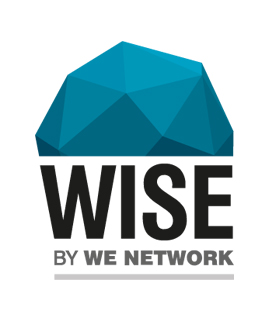 Dans le cadre de son Schéma de l’Enseignement Supérieur, de la Recherche et de l’Innovation 2014-2020, la Région des Pays de la Loire accompagne les thématiques fortes de son territoire en favorisant des démarches Recherche – Formation – Innovation (R-F-I). L’ambition du programme WISE, RFI « Electronique professionnelle », vise à faire des Pays de la Loire et du Grand Ouest une terre d’excellence européenne pour la maitrise du développement et de la production de Systèmes Intelligents Intégrés pour les marchés professionnels à l’horizon 2020. Le plan d’actions associé à cette ambition a été validé lors du Comité de Pilotage du 23 octobre 2014 pour une mise en œuvre sur 7 ans.Le programme WISE s’articule autour de quatre domaines d’innovation, véritables passerelles entre les savoir-faire académiques et industriels de la Région (et du Grand Ouest) et le développement de nouveaux marchés et usages :Objets connectés pour les marchés professionnels ;Smart sensors (capteurs intelligents) ;Smart power (énergie pour l’électronique et électronique pour l’énergie) ;Matériaux pour les intégrations hétérogènes.Fort de la démarche de structuration de la filière électronique régionale et de l’annonce en juillet 2013 de la création du Campus de l’électronique, il a été confié au cluster West Electronic Network (WE Network) de porter la feuille de route de cette démarche R-F-I pour la filière électronique professionnelle du Grand Ouest.Le programme WISE regroupe les partenaires suivants :Acteurs de la recherche : Université d’Angers, Université du Maine, Université de Nantes, Ecole Centrale de Nantes, ENSAM, Université Gustave Eiffel (ex IFSTTAR), CNRSA titre indicatif, les laboratoires de recherche suivants sont partie prenante du projet : IETR, IMMM, IMN, LS2N, IREENA, LAMPA, LARIS, LAUM, MOLTECH-AnjouActeurs de la formation : Université d’Angers – dont Polytech Angers, Université du Maine – dont ENSIM, Université de Nantes – dont Polytech Nantes, Ecole Centrale de Nantes, ENSAM, ESEOActeurs de l’innovation : Angers Technopôle, We NetworkAvec l’aide des collectivités : Angers Loire Métropole, Région des Pays de la Loire.À la suite de l’inflexion de la Stratégie Internationale en 2019 et de la prolongation du programme WISE, dernier appel à projets « International » sera ouvert sur la période 2021 sur les thématiques scientifiques prioritaires : ‘Objets connectés’, ‘Smart sensors’, et ‘Smart power’ sans oublier les axes transverses ‘matériaux’ et ‘sûreté de fonctionnement’ dans l’objectif de développer les relations internationales entre les équipes de recherche des Pays de la Loire et les laboratoires ciblés dans la stratégie internationale.Le présent document définit les objectifs et les modalités de l’appel à projets « WISE-International-2021 ».Cadre de l’AAP « International »Objectifs de l’appel à projets WISE ambitionne de devenir un programme d’excellence internationale en électronique professionnel. Il a pour vocation de rayonner à l’international en s’appuyant sur un réseau de partenaires académiques et d’industriels identifié dans sa stratégie internationale (SI). Ont notamment été ciblés :Les pays suivants Italie, Liban, Tunisie et Mexique ;Des partenaires historiques :Au Canada : l’université de Sherbrooke, le Centre de Collaboration MiQro Innovation (C2MI) de Bromont et l’Institut interdisciplinaire d'innovation technologique (3IT), L’université de Montréal ;En Chine : South China University of Technology (SCUT), Guangzhou, Ocean University of China (OUC), Qingdao, Shanghai Maritime University, Shanghai (SMU) ;Et à plus long terme la volonté de développer des relations avec le Technion à Haïfa en Israël et les Fraunhofer en Allemagne.Le programme WISE propose son appel à projets intitulé « WISE-International-2021 ». Cet AAP constitue un outil incitatif du développement du volet international du programme WISE principalement en collaboration avec les acteurs de la stratégie internationale avec pour objectif la mise en place de projets internationaux sur les thèmes du programme.Ce dernier APP WISE-International-2021 permettra de financer des bourses pour assurer :La mobilité internationale entrante ou sortante des chercheurs et enseignants-chercheurs ;La mobilité internationale entrante ou sortante de doctorants ;L’arrivée de postdocs étrangers ;Au moment du dépôt le candidat devra être connu.Ces allocations doivent permettre d’envisager un renforcement des contacts avec un laboratoire étranger identifié devant se concrétiser par un dépôt conjoint en réponse à un AAP sur projet international.Le soutien du laboratoire devra être formalisé, par exemple, par une lettre du directeur et/ou du responsable précisant en quoi ce projet est de nature à conforter la collaboration entre les deux laboratoires et à permettre le développement de projets communs par le biais de réponse à AAP internationaux.Il est possible de recruter un candidat qui n’est pas issu d’un des laboratoires partenaires de la Stratégie Internationale (SI) s’il est prévu dans le cadre du projet que le candidat effectue un(des) séjour(s) dans l’un des laboratoires partenaires de la SI et soit encadré par un membre de ce laboratoire. Le porteur du projet doit démontrer un lien fort existant ou à construire entre le RFI et le laboratoire de la SI.Qui peut postuler à cet appel à projets ? Cet appel à projets s’adresse à l’ensemble des équipes de recherche des Pays de la Loire partenaires du programme WISE au sein des laboratoires : IETR, IMMM, IMN, LS2N, IREENA, LAMPA, LARIS, LAUM, MOLTECH-Anjou, l’Université Gustave Eiffel (ex IFSTTAR).Le projet doit être porté par un enseignant-chercheur ou chercheur basé en Pays de la Loire et rattaché à l’un des laboratoires mentionnés ci-dessus.Les thématiquesLes projets soumis dans le cadre de cet appel devront absolument s’inscrire dans le périmètre scientifique des axes mentionnés ci-dessous ; impliquer fortement des chercheurs et enseignants-chercheurs permanents ; et recevoir l’aval du directeur du laboratoire.Le programme WISE s’appuie sur l’un des trois axes de recherche :Action ‘Connected devices’ : A l’intersection entre le RFI Numérique et Electronique, cette initiative doit permettre de gagner un leadership au niveau européen sur la thématique des objets connectés dans les marchés professionnels (environnements sévères et/ou critiques) ;Action ‘Smart sensors’ : L’ambition visée est de développer et maitriser la production de capteurs intelligents de nouvelle génération répondant au besoin des marchés professionnels du territoire, depuis le développement de matériaux (hors silicium) jusqu'à l'intégration du système final optimisé ;Action ‘Smart power’ : L’action doit permettre d’asseoir une position de leadership sur la thématique de l’optimisation de la production, du stockage et de la consommation d’énergie dans le secteur résidentiel, en particulier dans un contexte d’architectures multi-sources à énergies renouvelables.Pour mémoire, il est rappelé que l’aspect matériaux et sûreté de fonctionnement sont considérés comme des axes transverses à ceux mentionnés ci-dessus et sont donc éligibles.Critères de sélection Les dossiers soumis seront examinés par le Comité Scientifique et Technique (CoST) du programme WISE.Les critères seront les suivants :Critères d’admissibilité : La thématique du projet doit être en adéquation avec les domaines scientifiques du programme WISE ;L’adéquation du projet avec les objectifs du présent appel à candidatures : renforcement du partenariat international avec un laboratoire étranger de la SI ;Le visa du directeur du laboratoire d’accueil ;Le caractère original du projet.Critères de sélection : L’excellence scientifique et/ou technologique du projet ;Le caractère original du projet ;L’impact attendu en termes de visibilité, de rayonnement académique et de positionnement dans la concurrence nationale et internationale des territoires ;Le potentiel du laboratoire à devenir partenaire de WISE à terme (dépôt conjoint à de projets internationaux) ;Le CV du candidat ;En plus de la rédaction des articles scientifiques, une démarche de communication à l’attention des industriels de We Network est demandée ;Le visa du directeur de laboratoire et de l’établissement porteur ;Seront uniquement considérées les opérations menées avec les partenaires de la Stratégie Internationale.Une attention particulière sera accordée à la qualité rédactionnelle du dossier, et à la présence de l’ensemble des informations demandées, d’ordre scientifique, administratif et financier. Procédure de sélection et calendrier L’appel à candidature est ouvert pour la période 2021.Du fait de la fin d’éligibilité des dépenses fixées au 31 décembre 2022 aucun retard ne pourra être accepté.La procédure de sélection se déroulera de la manière suivante :1 –Le projet complet doit être rédigé à partir de la trame figurant en annexe : « Candidate form » (environ 9-10 pages hors liste des collaborations) en veillant à ce que toutes les rubriques soient bien renseignées. Il sera adressé au comité opérationnel de WISE en version électronique, à l’adresse suivante : direction.scientifique@wenetwork.fr au plus tard à la date mentionnée dans la colonne « Réception des candidatures » du tableau ci-dessous. Une version papier faisant apparaitre les signatures originales devra suivre dans un délai de 3 semaines. Afin de faciliter l’envoi du dossier, le projet devra être adressé en un seul fichier de format PDF d’une taille maximale de 3 Mo.Le projet sera déposé par le porteur du projet et sera accompagné d’un avis du directeur du laboratoire porteur et de l’établissement.2- Expertise scientifique : les projets déposés seront soumis pour expertise scientifique à un membres du CoST et, si nécessaire, un expert externe. Chaque porteur de projet devra fournir une liste complète de ses collaborations en cours ou passées (3 dernières années) en lien avec la thématique traitée dans le projet.3- Décision finale : sur la base des éléments du dossier, le CoST sélectionnera les projets retenus lors de la séance précédant la date précisée dans la colonne « Décision finale » du tableau ci-dessous.Les porteurs des projets seront avisés au plus tard dans les deux semaines suite à la décision finale.Tableau 1. Calendrier des dates des procédures de sélection de l’AAP WISE-International-2021.Modalités du soutien par WISEAllocations et Dimensionnement L’appel à candidatures permet de financer : Une à deux opérations de mobilité entrante/sortante pour :Des enseignants/chercheurs : bourses entre 5000€ et 7000€ ;Ou des doctorants : bourses entre 5000€ et 5600€ ;Une allocation postdoctorale pour chercheurs étrangers mobilités entrantes de 50k€.Dépenses éligibles et AnnulationLes dépenses éligibles correspondent uniquement aux dépenses nouvelles induites par le projet et ne prennent pas en compte les dépenses récurrentes des établissements (dont les salaires des personnels permanents et les frais de structure). Les dépenses éligibles sont les suivantes : Les frais de missions, de déplacements ;L’hébergement ;Et dans le cas de l’allocation postdoctorale internationale, le salaire environné.Sous peine d’annulation de la subvention pour respecter la date d’éligibilité des dépenses du 31 décembre 2022 et pour tenir compte des délais administratifs de traitement :Les contrats devront commencer au plus tard le 30 novembre 2021 ;Les mobilités devront être réalisées avant la fin de l’été 2022 pour permettre de solder la convention avant le 31/12/2022 date limite pour payer le solde à l'établissement porteur du projet de mobilité.Gestion administrative et financière Le financement apporté par le programme WISE sera affecté à un seul et unique bénéficiaire : l’établissement chargé de la gestion administrative et financière du projet.Une convention sera établie entre l’Université d’Angers, gestionnaire des financements du programme RFI « Electronique Professionnelle », WISE, pour les projets de mobilité internationale et cet établissement.Dans le cas de l’allocation postdoctorale internationale et comme la subvention FEDER ne peut être reversée, l’embauche du post-doc devra être réalisée par l’université d’Angers avec mise à disposition au bénéficiaire de la bourse pour réalisation.Si des entreprises privées étaient partenaires, l’accord de consortium doit permettre d’établir l’absence d’aide indirecte, conformément aux réglementations européennes en vigueur.Suivi, évaluation, communicationLe résumé « grand public » en français et en anglais sera diffusé sur le site du programme WISE si le projet est retenu.Le coordinateur s’engage également à fournir un rapport de suivi d’activités. Ce rapport semestriel sera à transmettre à la direction scientifique de We Network  (direction.scientifique@wenetwork.fr) six mois après le début du contrat.Le candidat devra présenter ses travaux aux membres du Comité Scientifique et Technique du programme WISE, annuellement pour les allocations postdoctorales. Un rapport final (5 à 10 pages) accompagné du visa du directeur du laboratoire sera rédigé au terme du contrat. Il sera accompagné des pièces justificatives de dépenses et sera transmis à la direction scientifique de We Network (direction.scientifique@wenetwork.fr) dès la fin du projet et dans le respect des dates mentionnées au paragraphe 3.2 ci-dessus sous peine d’annulation de la subvention.Liste des partenaires de la stratégie internationale du RFI WISEAfin de construire un réseau collaboratif, le programme WISE a sélectionné une liste fermée de partenaires avec lesquels des liens forts doivent être développés et permettre le développement de projet internationaux.Canada : Universités de Sherbrooke et Montréal, C2MI, 3IT ;Université Libanaise ;Italie : Universités de Milan, Naples, Pise, Florence, Rome ;Tunisie : Universités de Tunis, Sousse, Carthage et Gabès ;Pour la Chine: South China University of Technology, Guangzhou, Ocean University of China, Qingdao, Shanghai Maritime University, Shanghai ;Israël, le Technion.Allemagne, Fraunhofer. ContactsPour tout renseignement :Direction scientifique du programme WISETechnocampus Electronique & IoT7 Rue du Bon Puits, Saint-Sylvain-d'Anjou49480 VERRIERE EN ANJOUdirection.scientifique@wenetwork.frwww.wiseprogram.euAnnexe : Dossier de candidature : « Candidate form »AllocationRéception des candidaturesà 13h 59.Décision finaleElaboration de la convention avec l’université d’Angers Début des travauxDe mobilité et Postdoctorale. 12 juillet 2021Au plus tard le 4 septembre 2021Dans le mois à suivreAu plus tard fin novembre 2021